Formulaire d’inscription au registre des partis politiquesNom du parti : Siège / Adresse / Téléphone / Courriel :Statuts en vigueur depuis / dernière modification :Elu-e-s au Grand Conseil / dans un conseil communal d’une commune de plus de 10'000 habitants :Président-e (nom / prénom / téléphone / courriel) :Secrétaire général-e (nom / prénom / téléphone / courriel) :Personne mandataire pour le dépôt de listes de candidatures (nom / prénom / téléphone / courriel)* :Personne suppléante pour le dépôt de listes de candidatures (nom / prénom / téléphone / courriel)* : *Il est possible de désigner d’autres personnes au moment du dépôt des listes ; les personnes figurant dans le registre seront considérées comme mandataire ou suppléant dans le cas où aucune personne mandataire ou suppléante n’est indiquée lors du dépôt de la liste.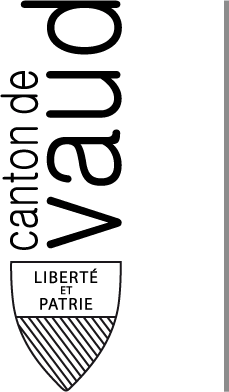 Departement DES INSTITUTIONSET DU TERRITOIREDirection générale des affaires institutionnelles et des communes (DGAIC)Direction générale des affaires institutionnelles et des communes (DGAIC)